2015 PACIFIC REGION of NATIONAL GARDEN CLUBS CONVENTION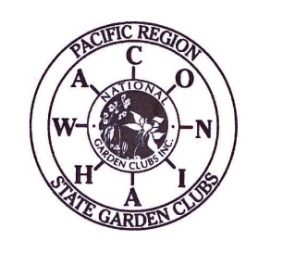 72nd Annual Convention – April 20-22, 2015“From the Mountains, to the Valleys, To the Waters”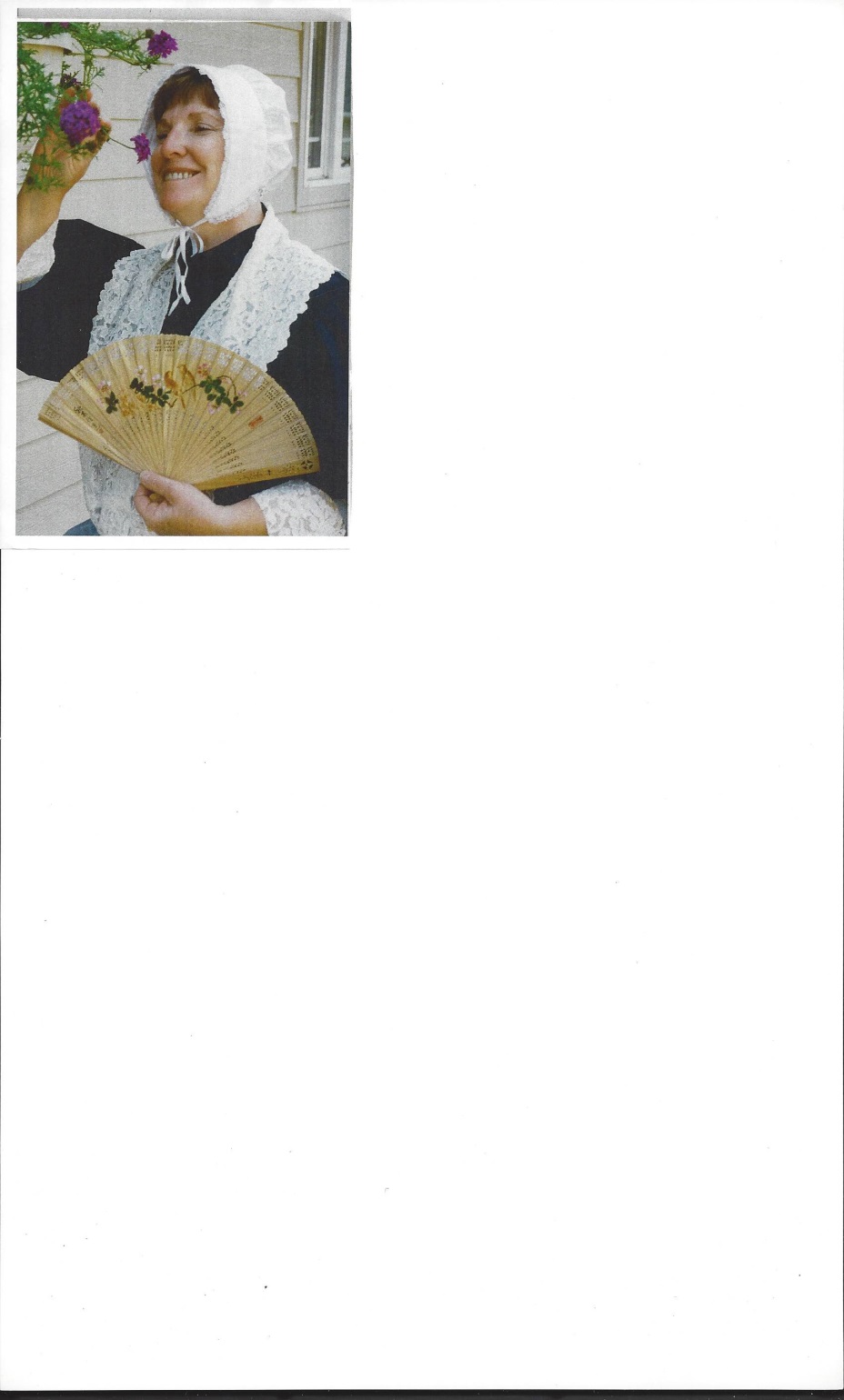 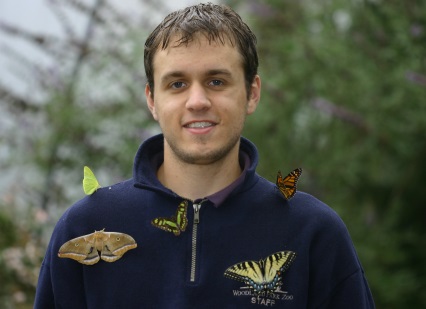 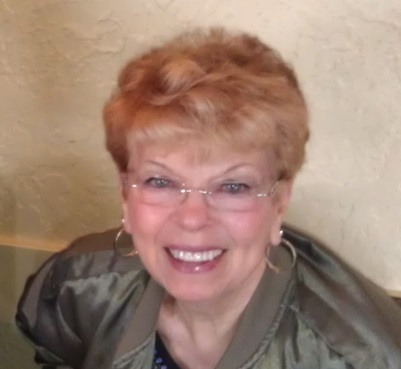 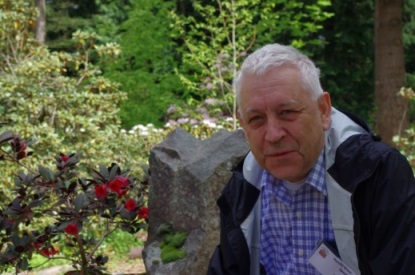 2014 PACIFIC REGION of  CLUBS CONVENTION72nd Annual Convention – April 20-22, 2015“From the Mountains, to the Valleys, To the Waters”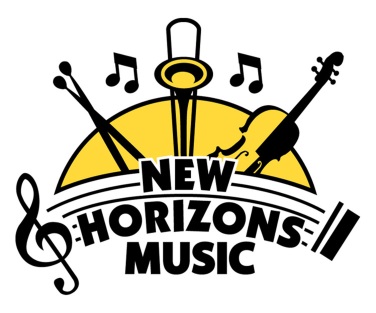 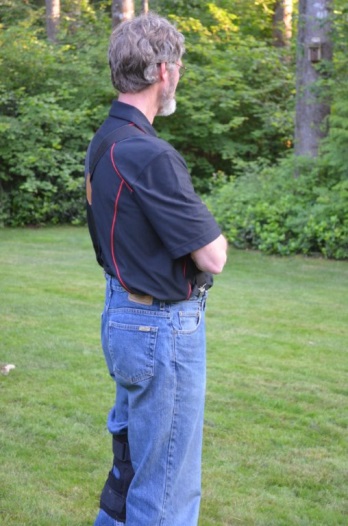 